	Povjerenstvo za dodjelu stipendija na temelju točke II. Natječaja za dodjelu stipendija učenicima i studentima s područja Općine Punat za školsku/akademsku godinu 2017./2018. KLASA:604-01/17-01/1, URBROJ:2142-02-03/9-17-1 od 22. rujna 2017. godine donosi POPIS UČENIKA I STUDENATA KOJI ISPUNJAVAJU UVJETE ZA DODJELU STIPENDIJE ZA ŠKOLSKU/AKADEMSKU GODINU 2017./2018.I.UČENICI koji ispunjavaju tražene uvjete natječaja:II.STUDENTI koji ispunjavaju tražene uvjete natječaja:III.UČENICI/STUDENTI koji ne udovoljavaju uvjetima natječaja:IV.		Podnositelj prijave na Natječaj ima pravo podnijeti pisani prigovor u roku od 8 (osam) dana od dana objave ovog Popisa, odnosno najkasnije do 13. studenoga 2017. godine.	O prigovoru odlučuje općinski načelnik. 	Odluka općinskog načelnika po prigovoru je konačna.V.Popis Povjerenstva za dodjelu stipendija bit će objavljen na WEB stranicama Općine Punat kao i na oglasnim pločama u Puntu.							Povjerenstvo za dodjelu stipendija, v.r.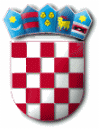 R E P U B L I K A   H R V A T S K APRIMORSKO – GORANSKA ŽUPANIJAOPĆINA PUNATPOVJERENSTVO ZA DODJELUSTIPENDIJAKLASA: 604-01/17-01/01URBROJ: 2142-02-03/9-17-3Punat, 25.listopada 2017. godineREDNI BROJPREZIME, IME1Karabaić Ana 2.Nešić Filip3.Orlić Andrea4.Lipovac Ana5.Mrakovčić Ivana6.Martinčić Iva 7.Robl Melanie 8.Brusić Ana-Marija 9.Šulina Sara10.Gospavić Denis11.Lesjak Robert 12.Karabaić Ena13.Antolić Luka14.Djordjević Diana15.Mrakovčić Nina16.Dubravica JosipaREDNI BROJPREZIME, IME1.Ključarić Adriana2.Žic Ivan 3.Šimonji Marko4.Orlić Andrija 5.Orlić Ivan 6.Žic Iva 7.Čerkezović Eli 8.Malešić Lucija 9.Šimunić Silvio 10.Franolić Andrea 11.Mrakovčić Anita 12.Mrakovčić Karmen13.Žic Boris14.Pejaković Tina 15.Žic Tea16.Gržančić Mario17.Kuća Martina18.Mrakovčić Livia 19.Karabić Daria 20.Bonifačić Ema21.Mrakovčić Nikolina 22.Žic Vanda 23.Bonifačić Sara 24.Orlić Ivana 25.Valenčić Dora 26.Kraljić Petra 27.Žnidarić  Emma28.Manzoni Karla 29.Baljak Anamarija30.Orlić Patricia 31.Lesjak Valentina 32.Žorić Ivona 33.Marjanović Marijana REDNI BROJPREZIME, IME1.Radvakova Michaela 2.Orlić Izidora3.Baljak Lucija